・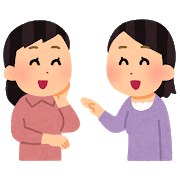 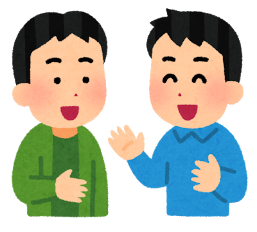 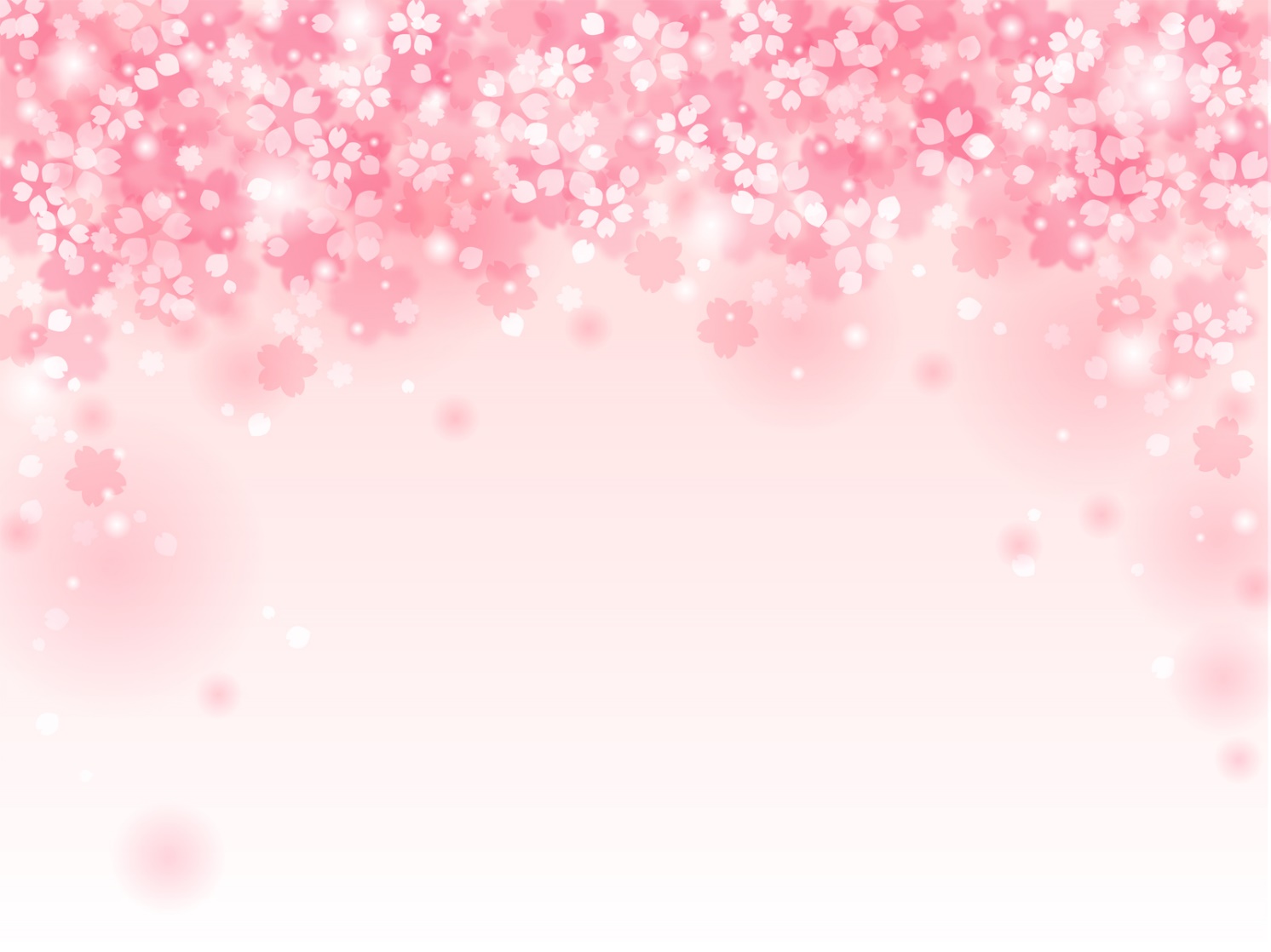 ではのあるがでらしくいたがるようになをっています。そのとしてをいます。をっていることでかをめたことはありませんか？をっているだからかりえることがあるかもしれません。この・は、じ（）をつが、おいのをきい、のちをえ、のっているをりすのです。しかったこと・しかったこと・じていることをしてしてみませんか？ みなさんのをよりおちしています。　　 2122（）13：00（）13：30（）～ 24（）12：00まで　　　〒905-0005 １２２０−１４６　　リゾートリエッタ　〒905-0005　1220-25-5　  をっているで、・にのある（！！）  　8（をえたはとさせていただきますのでごください）　　19,000　（2315,000　2,000　2,000）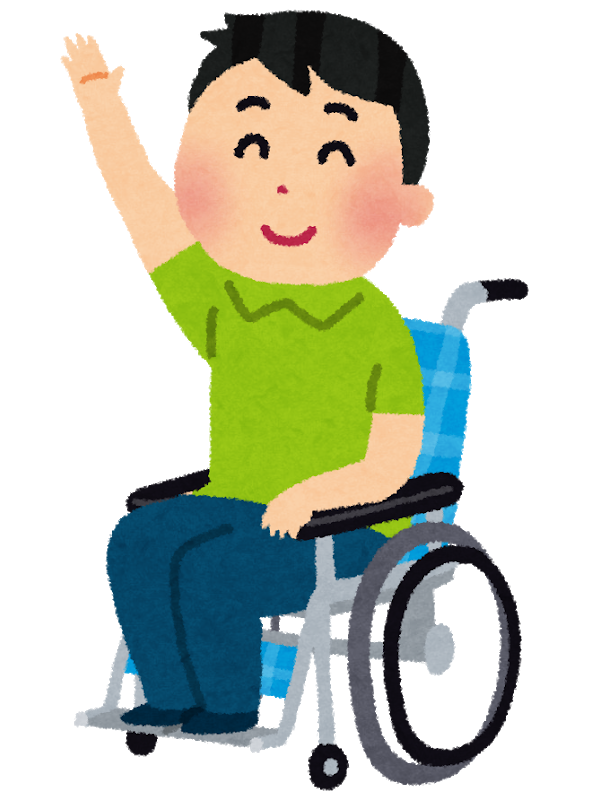 ・　    　 （・）　　    　  （）　　　21１5（）※ごななどがありましたらおにのまでおいわせさい※　  （4-8-32 1）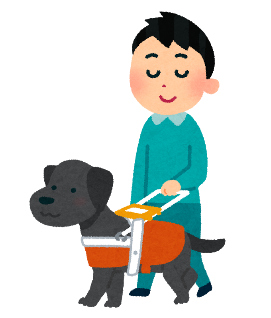   ＆0980-54-1559   kirara20030501@yahoo.co.jp        （：・）・　★は・・にておりさい★：　(〒905-0015　4-8-32 1)＆0980-54-1559　kirara20030501@yahoo.co.jp　：・ふりがなふりがなその（　　　　　　　　　　　　　　　　）〒〒〒→→→いす　　いす　　　その（　　　　　　　　　　　　　　　　　　　　　　　　　　　　　　　　　　　）いす　　いす　　　その（　　　　　　　　　　　　　　　　　　　　　　　　　　　　　　　　　　　）いす　　いす　　　その（　　　　　　　　　　　　　　　　　　　　　　　　　　　　　　　　　　　）【このでびたいこと】【このでびたいこと】【このでびたいこと】【このでびたいこと】【このでびたいこと】　          　　　     ごろ　　　　　　　　　　　　　　　　　　　　　講座　          　　　     ごろ　　　　　　　　　　　　　　　　　　　　　　          　　　     ごろ　　　　　　　　　　　　　　　　　　　　　講座　          　　　     ごろ　　　　　　　　　　　　　　　　　　　　　　          　　　     ごろ　　　　　　　　　　　　　　　　　　　　　講座　          　　　     ごろ　　　　　　　　　　　　　　　　　　　　　　          　　　     ごろ　　　　　　　　　　　　　　　　　　　　　講座　          　　　     ごろ　　　　　　　　　　　　　　　　　　　　　　          　　　     ごろ　　　　　　　　　　　　　　　　　　　　　講座　          　　　     ごろ　　　　　　　　　　　　　　　　　　　　　　　あり　　　なし　　（　　　　　　　　　　　　　　　　　　　　）　　あり　　　なし　　（　　　　　　　　　　　　　　　　　　　　）　　あり　　　なし　　（　　　　　　　　　　　　　　　　　　　　）　　あり　　　なし　　（　　　　　　　　　　　　　　　　　　　　）